Retrieval Yr 5 objectivesYr 5 objectivesOutcome Last LJ:PrefixesSuffixesSubordinating clausesRelative clausesUsing a range of vocabulary to entertain the readerSpeech to enhance meaning and move on the actionWriting in the past perfect and past progressive tense to enhance consistency and interest To build cohesion in my writing using:pronouns / nounsUsing a range of vocabulary to entertain the readerSpeech to enhance meaning and move on the actionWriting in the past perfect and past progressive tense to enhance consistency and interest To build cohesion in my writing using:pronouns / nounsMythical narrative written in 3rd person using invented demi-God. RetrievalLOLessons activityOutcomeI am exploring superheroesShow children slides of familiar superheroesChn to think about their favourite superhero and what qualities they have Chn to create their own superhero and decide what their normal and super power qualities would beRead Chap 1 Percy JacksonCharacteristics of superheroes – normal v superpowerRet: Percy Jackson Chap 1I can explore conventions of a mythical narrative Conventions of a mythical narrativeConventions wallIn pairs read some examples and highlight conventionsCome back to discuss which conventions have been foundClass list of features of mythical narrativesRet – adverbsI can write a sustained description of a characterVocabulary Practice (Character ) Watch a video introducing the Greek Gods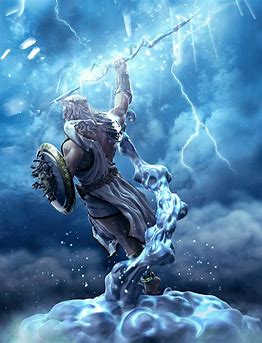 Write a simple (bad) description of Zeus. Why is it bad, what’s missing?‘I do’: model choosing noun – e.g. shield, lightning bolt (what defines him) model writing a sustained description using expanded noun phrases and adverbs. Model i) choosing noun, ii) choosing adjectives to describe noun, iii) choosing verb (what is noun doing?) iv) choosing adverb.‘We do’ show another picture of a different God – Apollo, Hermes, Athena‘You do’ children to describe Poseidon – choose and image with plenty to describe – how the God appears, what is he doing – action shot.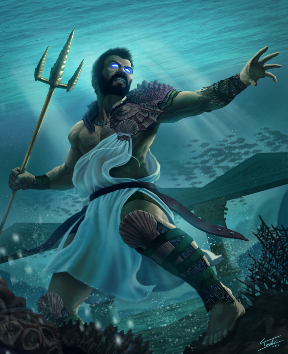 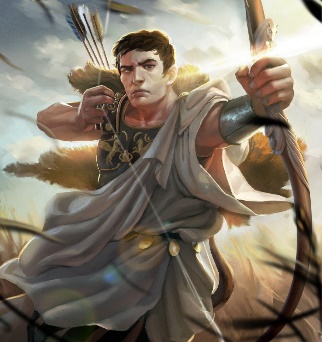 Skills practiceImpactful Images of GodsPrint 30 x image of PoseidonCreate sentence builder with Nouns, adjectives, verbs, adverbs – choose simple to more difficult to reasonably adjust.Print 30 x sentence buildersRet – abstract nounsI can write a sustained description of a settingVocab skills (setting)  Follow same format as above -model a simple (bad) description of an image – choose settings similar to where some of the Gods reside over e.g. Ares God of War, Poisidon, God of Sea. Use hook / image for children to apply own writing skills with lots of drama – e.g. a desolate valley in the darkness during lightning storm.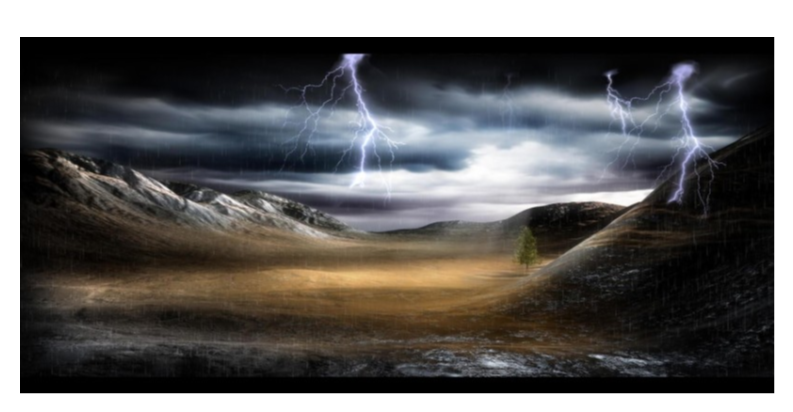 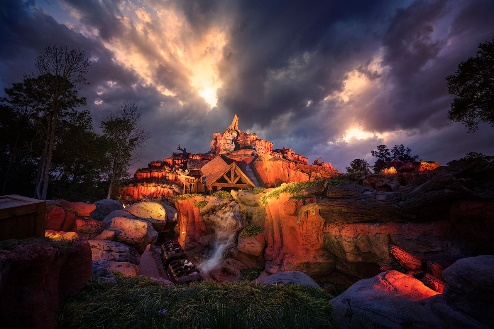 Skills practice: Impactful Images Print 30 x image for applyCreate sentence builder with Nouns, adjectives, verbs, adverbs – choose simple to more difficult to reasonably adjust.Print 30 x sentence buildersRet – adjectives for GodsSkills write – write a description of a chosen God Recap skillsModel how to compose a setting and character description combinedMaybe model how not to do it – what kind of atmosphere do you want to create?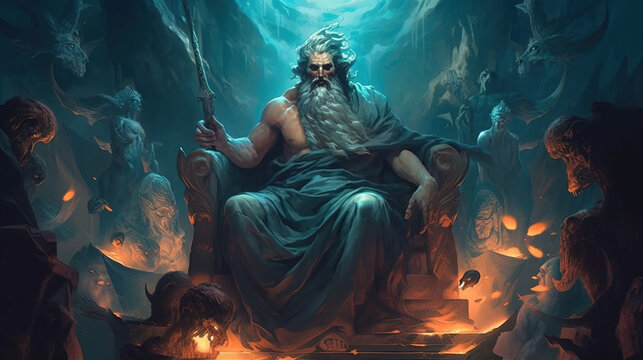 Skills write: 30 x image of HadesSentence builderWBs – widget word bank plus question prompt – use senses Ret – Speech punctuation I am learning how to use speech to move on the action in a storySkill practice (dialogue to move on action ) Compare two models – WABOLL V WAGOLL – less is more, what’s more exciting? Events, revelations of characters, cliffhangerDrama – act out the sceneGive chn full reign, then refine – you can only say 5 things, then 2 – what will they be?Task: Write a dialogue summary of the scene they have acted out. What are the most important bits of speechSkills  practice:Select dialogue from the book that best shows the LO30 copies for group workAdd prompt questions for WTProvide the characters and dialogue. Chn to add another bit of speech for WBRet – speech punctuation – correct the sentence Skills write (move on action) Recap previous skills – need to set sceneWe do – watch clip – brain storm what happens next, allow chn time to write some dialogue, then collect ideas and flipchart.You doGive them different opening scene / setting – now add dialogue WBs speech bubbles / or fill in blanksSkills writeUse video clip to predict what happens next then write dialogue.Speech bubbles Ret –To use a range of pronouns and nouns to avoid repetition and improve cohesion in paragraphs. Use pronouns to enhance cohesion (Writing session) WABOLL v WAGOLL What words will help them in their outcomePronouns for creature / beast, God /Goddess / hero /villainEditing – give them a paragraph with a lot repeated and ask them to write it out again with pronouns to avoid repetitionWTs – highlight changesWBs – Edit on sheetSkills practiceRet – sustained description using previous imageTense (progressive and perfect) Teach the past progressive using examples – send away to convert sentences into the past progressiveTeach past perfect – use a hook – image/video for children to write past perfect text relating to hook.Skills practiceWBs to write simple sentences in past tense.Ret  - past progressiveTense (progressive and perfect)Diary entry – easier to write in past in first person, using past progressive, past perfect.Recap past progressive and past perfect.Ido – show chn text to identify examples of past progressive, past perfectWBs write simple past tense using substitution table – adapt LOSkills writeChn to write a diary entry as Percy using past progressive and past perfect about the bull chasing sceneSentence builderVideo stills with example sentencesWBs to write in oastr tense about Hippocampus video clipWeek 6Structure Exploring mythical narrative  - 1. structural features 2. Grammatical featuresStructure Model Text – analyse – mythical narrative – Thesius and the Minotaur Plan Plan story beginning / WriteWritePlan story middle / writeWritePlan story / write / edit 